108年度長期照護機構感染管制實務與感染品質指標研討會參加對象：醫療機構與長期照護機構感染管制相關人員及其他有興趣之同好。主辦單位：社團法人台灣感染管制學會、社團法人台灣長期照護專業協會、三軍總醫院、台北市立聯合醫院忠孝院區。辦理時間、地點：報名期間及方式：其他注意事項：本活動為免費課程，提供相關學/積分認證如下：社團法人台灣感染管制學會、社團法人台灣長期照護專業協會、台灣感染症醫學會、西醫師、護士/護理師、醫檢師之繼續教育積分。(積分申請中)如參與人員臨時無法出席，敬請於活動前致電社團法人台灣感染管制學會。為響應環保紙杯減量政策，惠請參加者自行攜帶水杯。課程表：日期：108年7月15日(星期一)108年7月17日(星期三)108年7月19日(星期五)交通資訊說明：(一)三軍總醫院之交通資訊網址https://wwwv.tsgh.ndmctsgh.edu.tw/unit/102321/12077捷運轉公車：    (1)捷運內湖站(紫陽里)→三總0東、278、521、藍20（內湖三總院區）、286、652、214(國醫中心門口)     (2)	捷運文德站(紫陽里)→三總0東、278、521、藍20（內湖三總院區）286、652、214(國醫中心門口)(3) 捷運昆陽站4號出口→藍20、藍36、藍284、551（三總內湖站）搭乘公車：駛至國醫中心（成功路二段、成功路三段）公車：214、286、617（從新莊出發未至院區內，回新莊時有進入院區內）、630、652、小3、棕9、國光客運（基隆－石牌，基隆－內湖）駛入三軍總醫院內湖院區內的公車：0東、市民小巴10、藍20、藍27、28、紅29、278、284、521、551、617、645、903 搭乘接駁車：搭乘捷運至昆陽站後，有「三軍總醫院南港昆陽捷運站接駁車」，每30分鐘一班。三軍總醫院慈祐宮站，每30分鐘一班。汀州院區到內湖院區接駁車：介壽大樓一樓大門口候車，10-15分鐘一班。(二) 台北市立聯合醫院忠孝院區之交通資訊網址https://tpech.gov.taipei/mp109171/cp.aspx?n=2BE247BA6BE2E135搭乘捷運：捷運板南線後山埤站3號出口，左側向前步行約500公尺左右搭乘公車公車聯營32、257、212、270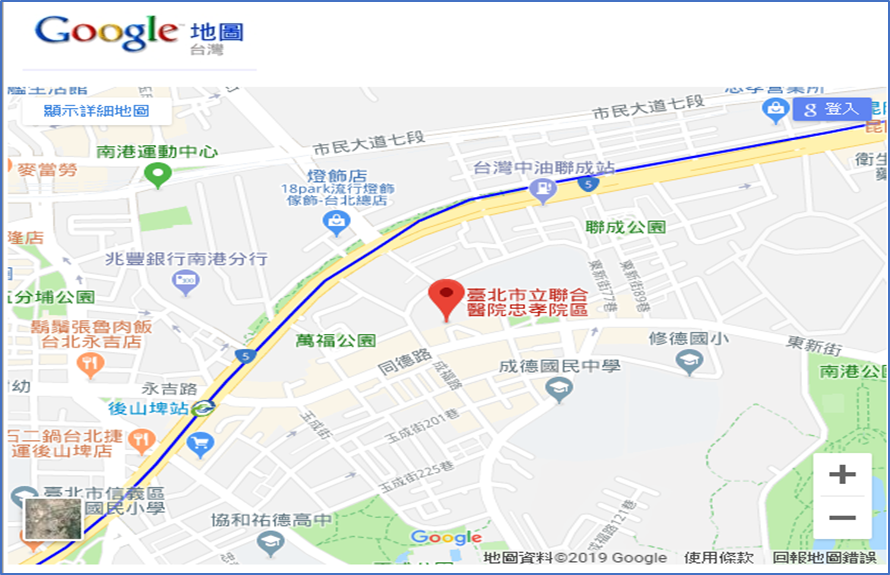 日期時間地點108年7月15日(星期一)08:10-16:50三軍總醫院B1第一演講廳。( 台北市內湖區成功路二段325號)108年7月17日(星期三)09:30-16:40三軍總醫院B1第一演講廳。( 台北市內湖區成功路二段325號)108年7月19日(星期五)08:30-16:40台北市立聯合醫院忠孝院區10樓會議室。( 台北市南港區同德路87號)報名期間：即日起至108年7月7日(星期日)下午5時。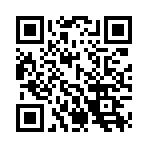 報名方式：請至社團法人台灣感染管制學會網站(網址：http://www.nics.org.tw/)直接報名。時間主題及內容講師08:10-08:30上午簽到上午簽到08:30-08:40長官致詞三軍總醫院鄭書孟執行官社團法人台灣感染管制學會張峰義理事長社團法人台灣長期照護專業協會 王祖琪理事長08:40-09:30不可不知的新趨勢-長照2.0與感染管制社團法人台灣長期照護專業協會 魏惠志秘書長09:30-11:00且讓老化延緩-從高齡醫學觀看感染管制臺北榮民總醫院高齡醫學科陳亮宇醫師11:00-11:10交流時間交流時間11:10-12:00建立機構防護罩-防疫機制的建立與執行桃園八德榮譽國民之家翁夢璐感染管制師12:00-13:10休息時間休息時間13:10-14:00重要的隱形傳播者-機構住民常見抗藥性細菌的管理台大醫院感染科盛望徽主任14:00-14:50健康你我他-機構內人員之健康管理及疫苗接種臺北榮民總醫院感染管制室陳瑛瑛組長14:50-15:10交流時間交流時間15:10-16:00遠離前人遺留的污染-衣物被服清潔與廢棄物處理衛生福利部八里精神療養院鄧小萍感染管制師16:00-16:50蟲蟲危機-疥瘡的認識與群聚處理新光醫院感染科黃建賢主任16:50-期待再相會期待再相會時間主題及內容講師09:30-09:50上午簽到上午簽到09:50-10:00長官致詞三軍總醫院 鄭澄意副院長社團法人台灣感染管制學會張峰義理事長社團法人台灣長期照護專業協會王祖琪理事長10:00-10:50從感染指標看照顧品質監測與管理經國管理暨健康學院劉淑娟教授10:50-11:40運用PDCA手法-長期照護機構感染指標分析檢討與改善經國管理暨健康學院劉淑娟教授11:40-13:00休息時間休息時間13:00-13:50被隔離好孤單-如何有效運用及妥善規劃隔離空間邀請中13:50-14:40我要金剛鐵布衫-防護裝備種類的認識與使用及儲存管理林口長庚醫院邱月璧專員14:40-15:00交流時間交流時間15:00-15:50魔鬼藏在細節裡-環境清潔基本功台大醫院感染管制中心洪儀珍感染管制師15:50-16:40別被新聞媒體盯上了-如何預防腸胃道與呼吸道群聚事件馬偕醫院感染管制中心劉昌邦主任16:40-期待再相會期待再相會時間主題及內容講師08:30-08:50上午簽到上午簽到08:50-09:00長官致詞社團法人台灣感染管制學會張峰義理事長社團法人台灣長期照護專業協會 王祖琪理事長09:00-10:40機構常見傳染病及隔離措施的認識與使用社團法人台灣長期照護專業協會 魏惠志秘書長10:40-11:00交流時間交流時間11:00-11:50如何進行侵入性照護技術稽核與分析檢討邀請中11:50-13:30休息時間休息時間13:30-14:20教您如何著手機構的手部衛生~進入專業手部衛生推行領域宜蘭縣長期照護發展協會張淑珒理事長14:20-15:10運用巧思達到最佳效益-手部衛生監測與螢光乳液之應用台大醫院感染管制中心田貴蓮感染管制師15:10-15:30交流時間交流時間15:30-16:20妳健康我把關-如何填寫及解讀手部衛生稽核表單臺北榮民總醫院感染管制室16:40-期待再相會期待再相會捷運昆陽站接駁車示意圖三軍總醫院地理位置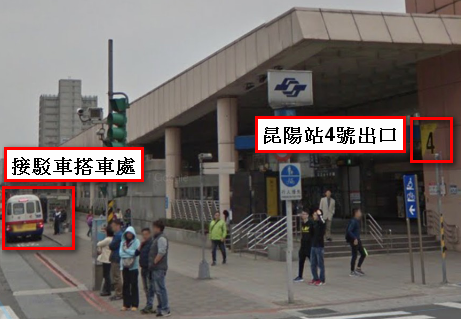 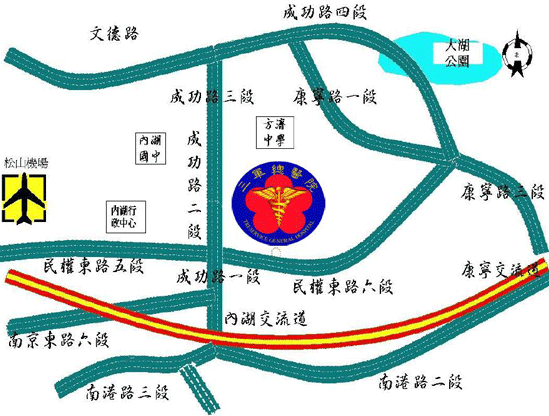 